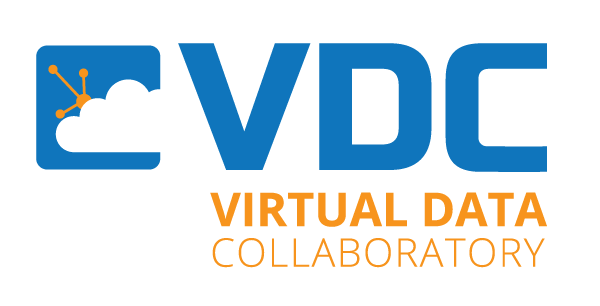 VDC Data Science WorkshopAgenda November 12 &13, 2020
November 12 (Day 1) 1:00 pm -4:00 pm1:00 - Introductions Forough Ghahramani, EdD, Associate Vice President for Research, Innovation, and Sponsored Programs1:15 - Introduction to Data ScienceVasant Honavar, PhD - Professor and Edward Frymoyer Chair of Information Sciences and Technology, Penn StateDaniel Balouek-Thomert, PhD- Research Associate and Lecturer, Rutgers Discovery Informatics Institute, Rutgers University2:00 - Data ExplorationRyan Womack – Data Librarian, Rutgers University4:00 Amazon Gift Card drawings (2 students will be selected)November 13 (Day 2) 9:00 -12:00
9:00- 11:00 Machine Learning hands-on John Yen, PhD, Professor and Director of Strategic Research initiatives, College of Information Sciences and Technology, Penn State University11:00 AM - Data Science Career panel Forough Ghahramani, EdD, Associate Vice President for Research and Innovation, EDGELaura Glotzbach, Founder and President, LGS Marketing ServicesMark McKoy, Vice President of Operations, Aqua Laila Rehan, Strategic Go to Market Leader and Client Partner IQVIASven Serneels,PhD Senior Director, Aspen Technologies12:00 Amazon Gift Card drawings (2 students will be selected)